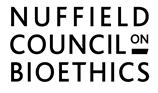 Future of ageing: call for evidenceRespondent’s formPlease complete and return to kharvey@nuffieldbioethics.org. We will not publish your name without your express permission.  Your responsePlease see the full call for evidence document for background on each of these questions, and for the suggested sub-issues you may wish to address under each issue.Your details Name:  Organisation (if applicable): Email: You do not have to provide an email address, but it would be helpful to be able to contact you should we have any queries about your response. Your email address will not be shared or published in the report.  About your response May we include your name in the list of respondents that will be published in the final report?  	Yes 	No, I/we would prefer to be anonymous If you have answered ‘yes’, please give your name as it should appear in print (this is the name that we will use in the list of respondents in the report): ___________________________________________________________________ May we quote your response in the report and make it available on the Council’s website when the report is published? 	Yes, attributed to me	Yes, anonymously* 	No*If you select this option, please note that your response will be published in full (but excluding this form), and if you wish to be anonymous you should ensure that your name, and any other identifying information, does not appear in the main text of your response. The Nuffield Council on Bioethics cannot take responsibility for anonymising responses in which the individual or organisation is identifiable from the content of their response.  Obtaining consent to publish a response does not commit the Council to publishing it. We will also not publish any response where it appears to us that to do so might result in detriment to the Council’s reputation or render it liable to legal proceedings. Your interest in this call for evidenceWhy are you interested in this call for evidence? (Check as many as apply.)Researcher / academicWork in healthcare Work in social careTechnology developerPolicymaker Work for an NGO or charity Work for the private sector Work for government (including local govt)Legal / regulatory interest Funder / investorGeneral interestOther (please state): Future contactWe would like to send you a link to the report when it is published and keep you informed about activities related to this project. If you would like us to do so, please check this box: If you would like to receive our newsletter on all the Council’s activities, please visit our website, or check this box: We will use your data only to send you the newsletter, project updates, and for our internal reviews of our impact. We will not share your data with any third parties. You may unsubscribe from our newsletter at any time by clicking the unsubscribe link in any newsletter email or by emailing bioethics@nuffieldbioethics.org.   For more details of our principles when dealing with personal data, see our Privacy Policy at: http://nuffieldbioethics.org/legal. Question 1: Please comment on how attitudes to ageing influence research and innovation – and how more positive attitudes to ageing could be promoted within the research and innovation context.Question 2: Please comment on the advantages and disadvantages of taking a more inclusive approach (e.g., in design, in healthcare, in wider social policy) so that the needs of older people are ‘designed in’ to mainstream approaches, rather than considered separately. Question 3: What priority-setting processes in ageing research / innovation are you familiar with? How do you think they should change, if at all? Question 4: Which ageing challenges should medical and technological developments prioritise – and why?Question 5: Please comment on the likely benefits, and possible harms, of developments in the area of ageing research with which you are familiar.Question 6: Please comment on the role of older people, and of intergenerational public input, in helping shape research and innovation directed towards the needs of current and future older populations. Question 7: How can older people be better represented in clinical trials that are of potential relevance to them? Question 8: Please comment on the ethical aspects of the regulatory challenges raised by the field of ageing research with which you are familiar. Question 9: What role should biomedical and technological approaches play versus greater emphasis on, and funding of, other policy approaches that might have a similar effect on ‘levelling up’ the healthspans of the most disadvantaged to the least?Question 10: Please comment on the responsibilities of the various stakeholders (older people themselves, their families, professionals, wider society, the state) with respect to a healthier old age – including with respect to intergenerational solidarity and fairness.Any other comments: Please raise any other issues that you consider relevant to our terms of reference, including any comments you might wish to make on the fictional future research scenarios on our webpage.